【最新】中国高等教育学会关于举办“2021高等教育国际论坛年会”的预通知来源：中国高等教育学会    阅读数：4611    发布时间：2021-04-23    分享到： 高学会〔2021〕54号各省、自治区、直辖市高等教育学会，行业高等教育学会，各分支机构，有关高校、高等教育研究机构，学会各位理事：今年是中国共产党成立100周年，是“十四五”规划开局之年，也是开启全面建设社会主义现代化国家新征程的关键之年。为深入学习贯彻习近平总书记关于教育的重要论述和党的十九届五中全会精神，准确把握新发展阶段，深入贯彻新发展理念，助力建设高质量高等教育体系，中国高等教育学会与中山大学拟于12月中旬共同举办“2021高等教育国际论坛年会”（以下简称论坛）。论坛举办期间开设“大学校长论坛”“学者论坛”“博士生论坛”三大分论坛。现将有关事项通知如下： 一、论坛主题建设高质量高等教育体系二、论坛议题1.中国共产党建党100周年与高等教育发展史研究；2.疫情时代的高等教育发展趋势研究；3.高等教育普及化面临的新挑战与新机遇；4.高等教育服务粤港澳大湾区发展研究；5.中西部高等教育振兴研究；6.分类建设一流大学和一流学科研究；7.高校提升原始创新能力研究；8.新时代高等教育评价改革研究；9.深化高等教育对外开放研究；10.高等学校综合改革研究；11.高素质专业化高校教师队伍建设研究。三、举办单位主办单位：中国高等教育学会、中山大学；支持单位：广东省教育厅等；协办单位：广东省高等教育学会，联合国教科文组织亚太地区高等教育教席，华南师范大学教育科学学院，中国高等教育学会高等教育学专业委员会、院校研究分会、摄影教育专业委员会、新闻学与传播学专业委员会、宣传工作研究分会、“一带一路”研究分会、引进国外智力工作分会、中外合作办学研究分会、外语教学研究分会、地方大学教育研究分会、数字化课程资源研究分会等；技术支持单位：正方软件股份有限公司、民生教育集团有限公司等。四、时间地点时间：2021年12月中旬地点：广东省广州市（具体时间地点将在正式通知中发布）五、参会人员中国高等教育学会常务理事、理事，各级教育行政部门领导，中外大学校长、高等教育研究领域专家学者，高等教育学等相关专业博士生等。六、报名方式及要求1.登录中国高等教育学会官网（https://www.cahe.edu.cn）首页，点击右下角“会议/培训报名”，选择本次论坛进行在线注册，完成预报名。2.拟参会代表须围绕论坛主题及议题撰写学术论文，建议字数6000字左右，投稿论文格式要求见附件。请用电子邮件提交WORD文档，邮件主题和文件名称按照“第一作者姓名+论文题目”格式命名。3.欢迎广大高等教育学、管理学、经济学等相关专业博士生提交参会论文。视论文质量，组委会将邀请部分博士生作为嘉宾在博士生论坛上发言。4.会务组将根据论文质量，于会前向符合参会要求的代表通过邮箱发送《正式通知》和《报到通知》。缴费标准和方式将在《正式通知》中发布。5.预报名及投稿截止时间为2021年10月10日。七、联系方式1.中国高等教育学会联系方式周庆、叶燕，010-82289739、18513117960、17812212196（负责国内嘉宾事宜）；史月、杨悦，010-82289219、18518677657、16627519836（负责国外嘉宾事宜）；于洪洪、周庆，010-82289799、15901566258、18513117960（负责参会代表事宜）2.中山大学联系方式董苑玫、陈英群   020-84112331、13570323525、13751881727（负责会务工作）王妍妍、赵福利，020-84112339、18148968841、13825121328（负责参会代表投稿事宜）邮  箱：guojiluntan2021@163.com（接收参会代表论文投稿）3.华南师范大学教育科学学院联系方式赵聪：020-87583490，18565267687（负责博士生论坛事宜）邮箱：miki_cong@163.com（接收博士生论文投稿）附件：投稿论文格式要求                               中国高等教育学会2021年4月23日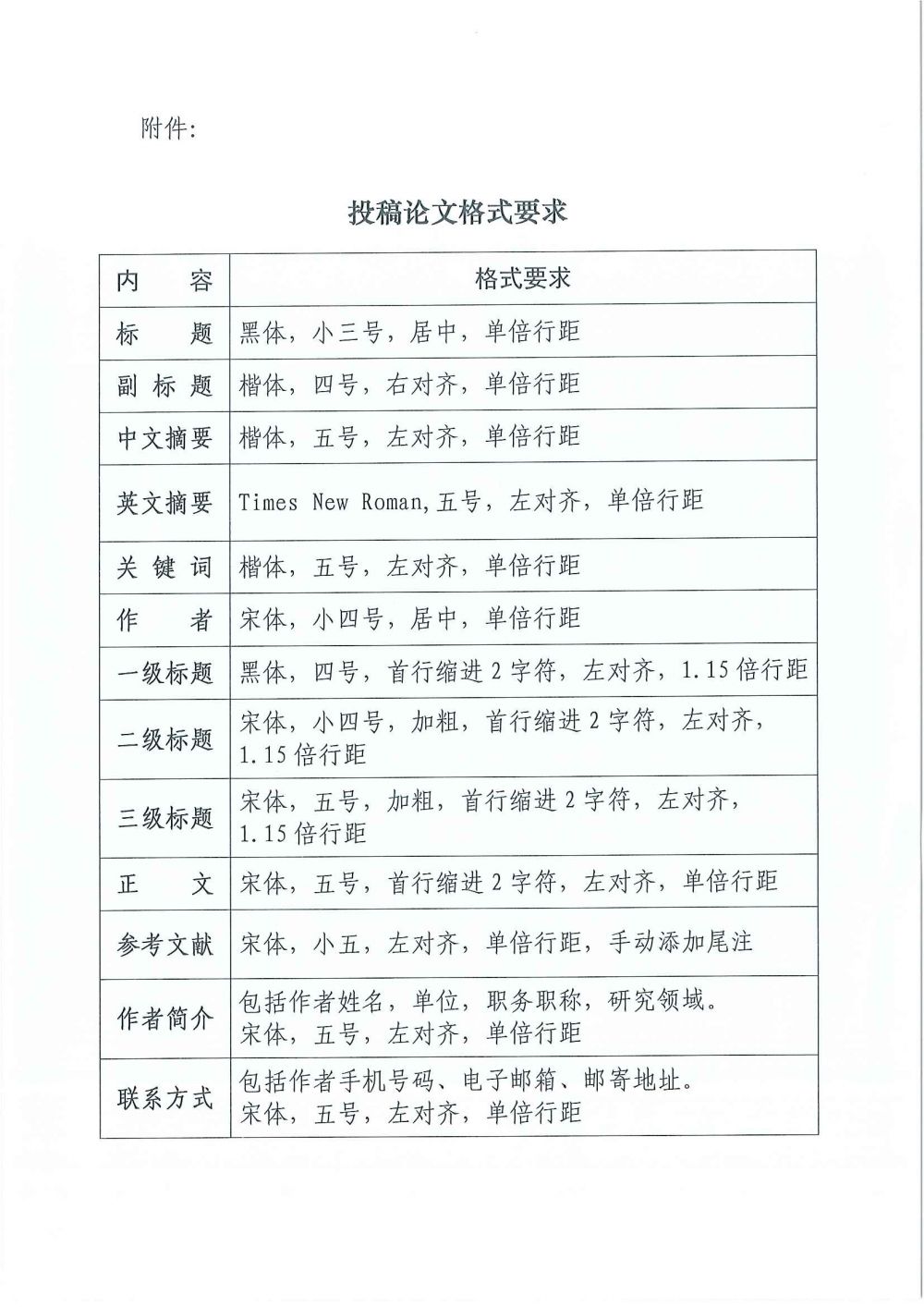 